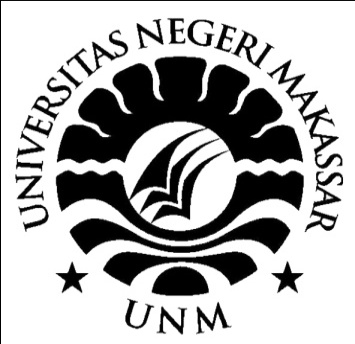 SKRIPSIPENERAPAN GAMBAR ASOSIATIF UNTUK MENINGKATKAN KEMAMPUAN MENGENAL ANGKA 1-10 PADA ANAK CEREBRAL PALSY KELAS DASAR III             DI SLB NEGERI POLEWALIBAITEL TIKU LA’BI’ AMPULEMBANGPROGRAM STUDI PENDIDIKAN LUAR BIASAFAKULTAS ILMU PENDIDKANUNIVERSITAS NEGERI MAKASSAR2018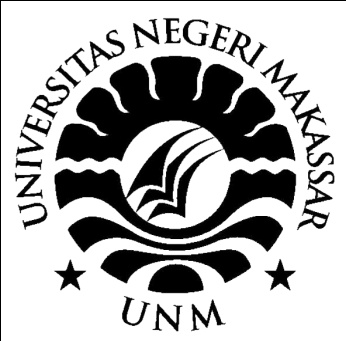 PENERAPAN GAMBAR ASOSIATIF UNTUK MENINGKATKAN KEMAMPUAN MENGENAL ANGKA 1-10 PADA ANAK CEREBRAL PALSY KELAS DASAR III DI SLB NEGERI POLEWALISKRIPSIDiajukan untuk Memenuhi Sebagian Persyaratan Guna Memperoleh Gelar Sarjana Pendidikan pada Program Studi Pendidikan Luar Biasa Strata Satu Fakultas Ilmu Pendidikan Universitas Negeri MakassarOleh BAITEL TIKU LA’BI AMPULEMBANG1445040025PROGRAM STUDI PENDIDIKAN LUAR BIASAFAKULTAS ILMU PENDIDKANUNIVERSITAS NEGERI MAKASSAR2018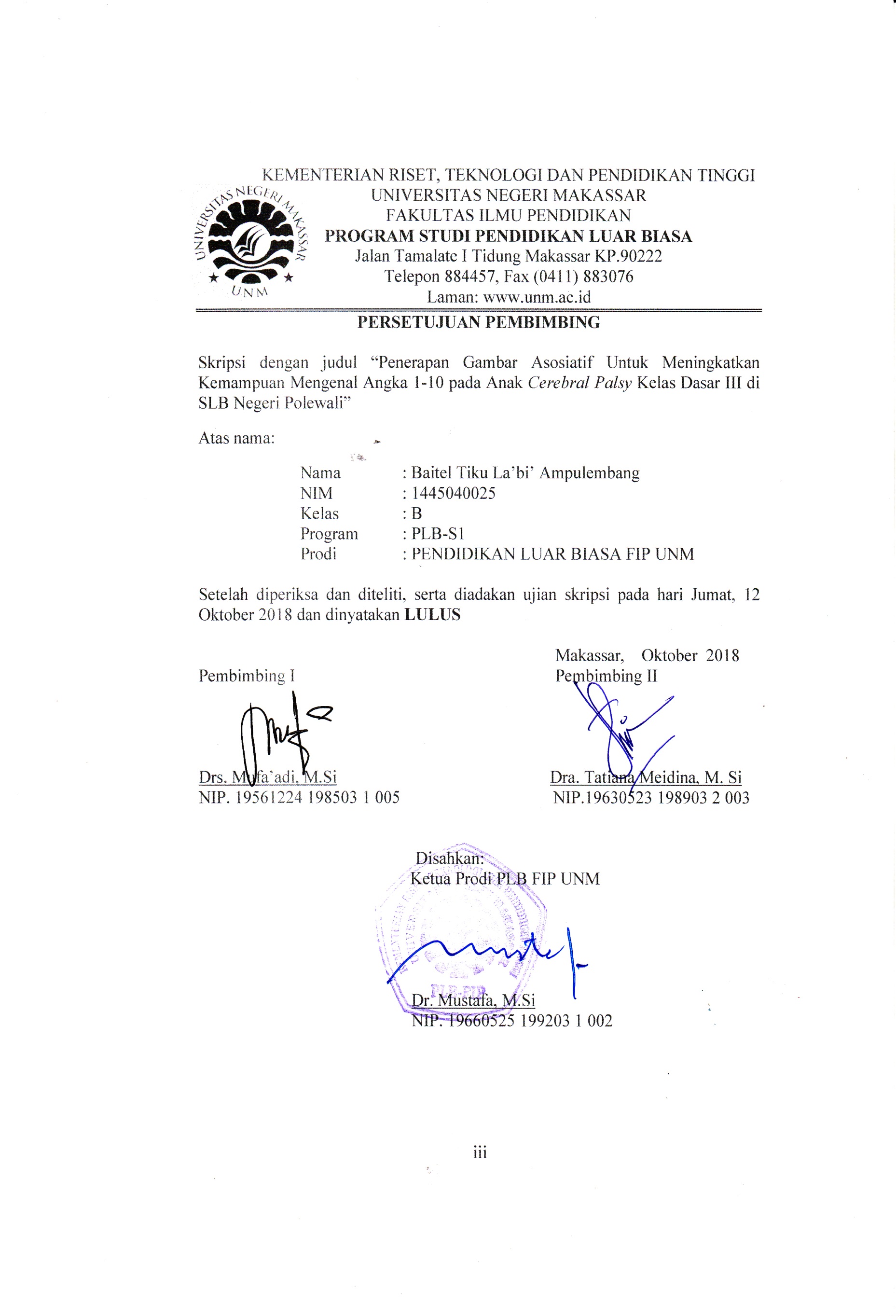 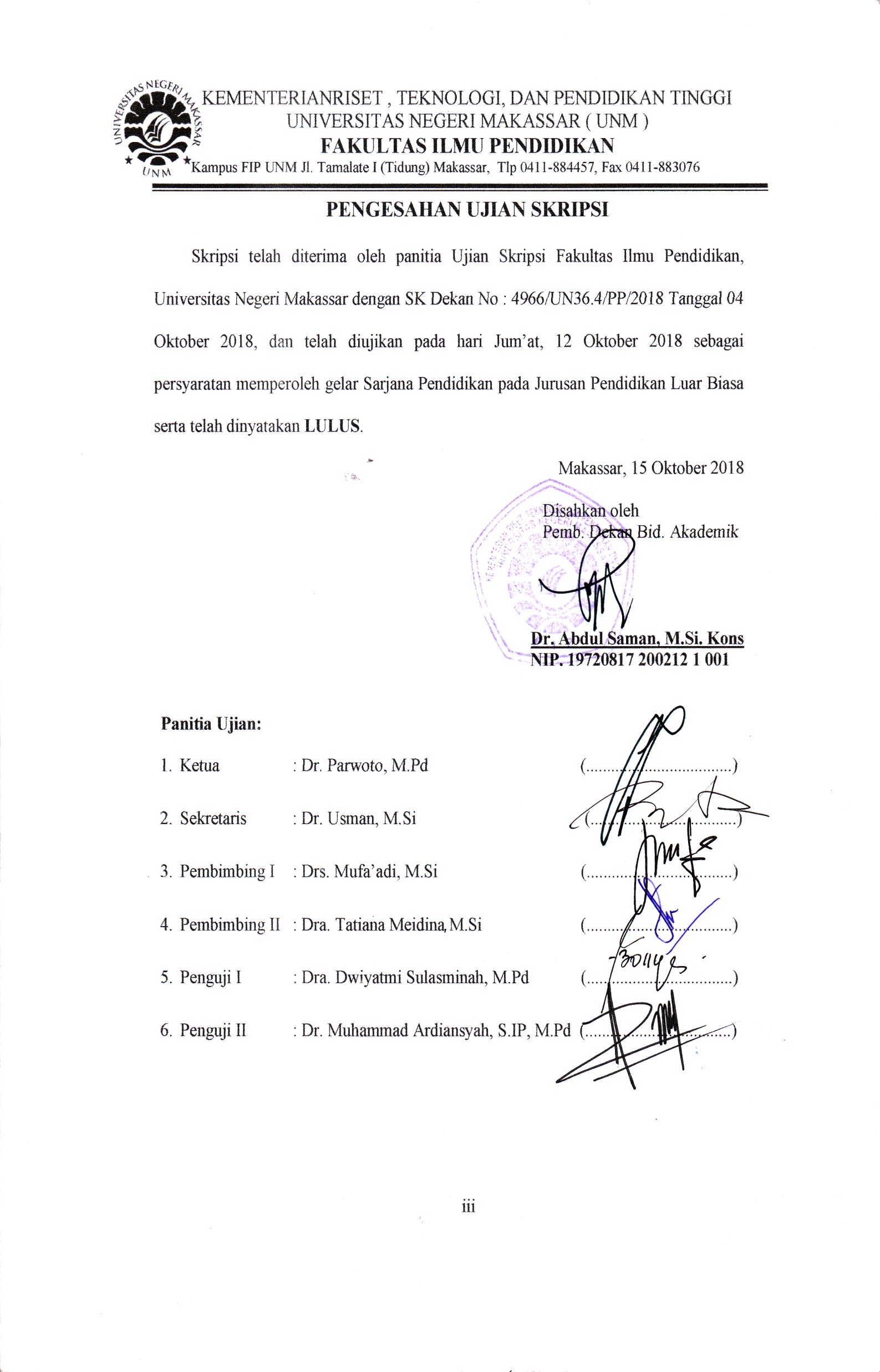 PERNYATAAN KEASLIAN SKRIPSISaya yang bertanda tangan dibawah ini :Nama		 :  Baitel Tiki La’bi’ AmpulembangNim		 :  1445040025Jurusan/Prodi	 :  Pendidikan Luar BiasaJudul skripsi     :  Penerapan Gambar Asosiatif Untuk Meningkatkan Kemampuan Mengenal Angka 1-10 Pada Anak Cerebral Palsy Kelas Dasar III di SLB Negeri Polewali.Menyatakan dengan sebenarnya bahwa skripsi yang saya tulis ini benar merupakan hasil karya saya sendiri dan bukan merupakan pengambilan tulisan atau pikiran orang lain yang saya akui sebagai hasil tulisan atau pikiran sendiri.Apabila dikemudian hari terbukti atau dapat dibuktikan bahwa skripsi ini hasil jiplakan atau mengandung unsur plagiat, maka saya bersedia menerima sanksi atas perbuatan tersebut dengan ketentuan yang berlaku.Makassar, 15 Oktober  2018					                      Yang Membuat Pernyataan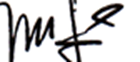     BAITEL TIKU LA’BI A.MOTO DAN PERUNTUKAN“Segala sesuatu yang kita lakukan dengan penuh kesabaran, berusaha dan tekun serta selalu mengandalkan Tuhan dalam segala hal, pasti hasilnya sesuai dengan harapan.” (Baitel Tiku La’bi’ Ampulembang)Kuperuntukan skripsi ini kepada ayahanda Benyamin Ampulembang dan Ibunda Meti Paseru serta semua keluarga yang telah memberikan dorongan dan motivasi dalam menyelesaikan skripsi ini.ABSTRAKBAITEL TIKU LA’BI AMPULEMBANG, 2018. Penerapan Gambar Asosiatif Untuk Meningkatkan Kemampuan Mengenal Angka 1-10 Pada Anak Cerebral Palsy Kelas Dasar III di SLB Negeri Polewali. Skripsi dibimbing oleh              Drs. Mufa’adi, M.Si, dan Dra. Tatiana Meidina, M.Si. Pendidikan Luar Biasa Fakultas Ilmu Pendidikan Universitas Negeri Makassar.Masalah dalam penelitian ini adalah rendahnya pengenalan angka 1-10 pada murid cerebral palsy kelas dasar III di SLB Negeri Polewali. Rumusan masalah dalam penelitian ini adalah “Bagaimanakah peningkatan kemampuan mengenal angka 1-10 melalui penerapan gambar asosiatif pada anak cerebral palsy kelas dasar III di SLB Negeri Polewali ”. Adapun tujuan yang ingin dicapai yaitu untuk mengetahui penerapan gambar asosiatif meningkatkan kemampuan mengenal angka 1-10 anak cerebral palsy. Pendekatan yang digunakan adalah pendekatan kuantitatif. Jenis penelitiannya adalah deskriptif. Teknik pengumpulan data yang digunakan adalah teknik tes dan dokumentasi. Sedangkan teknik analisis data adalah analisis dekriptif kuantitatif. Hasil penelitian menunjukkan bahwa pengenalan angka 1-10 anak cerebral palsy sebelum penerapan gambar asosiatif dalam kategori kurang mampu, sedangkan setelah penerapan gambar asosiatif berada dalam  kategori mampu. Kesimpulanya bahwa penerapan gambar asosiatif dapat meningkatkan kemampuan mengenal angka 1-10 anak cerebral palsy kelas dasar III di sekolah tersebut.Kata kunci : kemampuan mengenal angka 1-10, media gambar asosiatifPRAKATASegala Puji dan syukur kita panjatkan kehadirat Tuhan Yang Maha Esa, atas berkat dan pertolongannya sehingga skripsi yang berjudul “Penerapan Gambar Asosiatif  Untuk Meningkatkan Kemampuan Mengenal Angka 1-10 Pada Anak Cerebral Palsy Kelas Dasar III di SLB Negeri Polewali” dapat diselesaikan sesuai dengan waktu yang telah ditetapkan.Penulisan skripsi ini merupakan salah satu syarat untuk menyelesaikan studi dan mendapat gelar Sarjana Pendidikan (S.Pd) pada Program Studi Pendidikan Luar Biasa Fakultas Ilmu Pendidikan Universitas Negeri Makassar. Penulis menyadari bahwa skripsi ini tidak mungkin terwujud tanpa bantuan dan bimbingan dari berbagai pihak oleh karena itu penulis menyampaikan terima kasih untuk Bapak Benyamin  dan Ibu Mety selaku orang tua penulis yang selalu membimbing, memotivasi, dan menyertai penulis dengan doa selama melaksanakan pendidikan dan ucapan terima kasih kepada Drs. Mufa’adi M,Si selaku pembimbing I dan Dra. Tatiana Meidina M,Si selaku pembimbing II yang telah memberikan bimbingan dan arahan dengan tulus ikhlas sehingga skripsi ini dapat diselesaikan. Penulis juga menyampaikan ucapan terima kasih kepada :Prof. Dr. H. Husain Syam, M.TP selaku Rektor Universitas Negeri Makassar yang telah menerima penulis menuntut ilmu di Fakultas Ilmu Pendidikan Universitas Negeri Makassar.Dr. Abdullah Sinring, M.Pd. selaku Dekan Fakultas Ilmu Pendidikan Universitas Negeri Makassar atas segala kebijakannya sebagai pimpinan Fakultas tempat peneliti menimba ilmu selama ini.Dr. Abdul Saman, M.Pd., M.Si.Kons selaku wakil dekan I, Drs. Muslimin, M.Ed. selaku wakil dekan II, Dr. Pattaufi, S.Pd, M.si selaku wakil dekan III dan Dr. Parwoto, M.Pd selaku wakil dekan IV Fakultas Ilmu Pendidikan.Dr. Mustafa, M. Si., Ketua Jurusan dan Drs. H. Syamsuddin, M.Si.,  Sekretaris Jurusan dan Dr. Usman, M.Si., Kepala LAB PLB yang telah memberikan arahan dan motivasi selama menjadi mahasiswa sampai dengan penyelesaian studi.Bapak dan Ibu Dosen Jurusan Pendidikan Luar Biasa, Fakultas Ilmu Pendidikan pada umumnya, yang dengan tulus ikhlas telah mendidik, membimbing dan melayani selama penulis menyelesaikan studi di Universitas Negeri Makassar.Sohani S. Pd. Kepala sekolah, staf di SLB Negeri Polewali, khususnya kepada Simon Rappan S. Pd, wali kelas III yang telah memberikan kemudahan dan dukungan kepada penulis sehingga skripsi ini dapat terselesaikan.Awayundu Said, S.Pd M.Pd, staf administrasi jurusan Pendidikan Luar Biasa FIP UNM Makassar yang telah memberikan motivasi dan pelayanan administrasi selama menjadi mahasiswa sampai penyelesaian studi. Teristimewa untuk kedua orang tuaku tercinta, Ayahanda Benyamin Ampulembang  dan Ibunda Mety Paseru serta keluarga besar tercinta yang senantiasa mencurahkan perhatian dan kasih sayangnya dalam mendidik dan memberikan dukungan yang disertai dengan iringan do’a sehingga peneliti dapat menyelesaikan studinya.Terima kasih untuk Ibu Yuyarni Ampulembang  serta keluarga besar tercinta yang senantiasa mendukung peneliti terima kasih atas bantuan moral dan moril yang selama ini diberikan.Teman-teman Pendidikan Luar Biasa Angkatan 2014, teman-teman Persekutuan Mahasiswa Kristen (PMK UNM) terima kasih juga atas kebersamaannya, menemani saya saat suka maupun duka. Semuannya tidak akan pernah dilupakan oleh penulis.Atas bantuan dari berbagai pihak, penulis hanya dapat memanjatkan doa kehadirat TuhanYang Kuasa dan Maha Esa, semoga segala bantuan yang telah diberikan mendapat berkat yang berlipat kali ganda dari pada Tuhan. Dan dengan segala kerendahan hati penulis menyadari masih banyak terdapat kekurangan-kekurangan dalam  penyusunan skripsi ini, sehingga penulis mengharapkan adanya saran dan kritik yang bersifat membangun dari semua pihak demi kesempurnaan skripsi ini. Akhirnya semoga skripsi ini dapat bermanfaat bagi semua, Amin                                                                                 Makassar,    Oktober 2018PenulisDAFTAR ISI         HalamanHALAMAN SAMPUL                                               	iHALAMAN JUDUL                                                                                             	iiHALAMAN PERSETUJUAN PEMBIMBING                                                   	iiiPENGESAHAN UJIAN SKRIPSI	ivPERNYATAAN KEASLIAN SKRIPSI	vMOTO DAN PERUNTUKAN	viABSTRAK 	viiPRAKATA 	viiiDAFTAR ISI 	xivDAFTAR TABEL	xDAFTAR GAMBAR	xiDAFTAR LAMPIRAN	xiiPENDAHULUANLatar Belakang Masalah 	1Rumusan Masalah	6Tujuan Penelitian 	6Manfaat Penelitian 	6KAJIAN PUSTAKA, KERANGKA PIKIR DAN PERTANYAAN PENELITIANKajian Pustaka	8Pengertian Media Gambar 	8Gambar Asosiaif 	9Pengertian 	9Langkah-langkah penerapan gambar asosiatif	12Konsep Tentang Pembelajaran Matematika	13Pengertian Matematika 	13Materi pembelajaran matematika	16Cerebral Palsy	18Pengertian cerebral palsy	18Karakteristik anak cerebral palsy  	19Clasifikasi cerebral palsy	22Cerebral Palcy Hemiplegia	25Dampak cerebral palsy	25Kerangka Pikir 	26Pertanyaan Penelitian	29 METODE PENELITIANPendekatan dan Jenis Penelitian 	30Variabel dan defenisi Operasional	31Profil Subjek Penelitian	31Teknik Pengumpulan Data	33Teknik Analisis Data	35HASIL PENELITIAN DAN PEMBAHASANHasil Penelitian 	36Pembahasan	46KESIMPULAN DAN SARANKesimpulan	49Saran	50DAFTAR PUSTAKA	51LAMPIRAN	53PERSURATAN PENELITIAN	81DAFTAR RIWAYAT HIDUP	83  DAFTAR TABEL Tabel             Judul                           	  		                    Halaman                                         Tabel 4.1        Analisis Data Pelaksanaan Pembelajaran Pengenalan 	Angka 1-10 Anak Cerebral Palsy Kelas Dasar III di SLB Negeri Polewali   						        41Tabel 4.2	Data Kemampuan Mengenal Angka 1-10 Sebelum Dan Setelah Penerapan Gambar Asosiatif pada Anak Cerebral Palsy Kelas Dasar III di SLB Negeri Polewali  	        44Tabel 4.3	Rekapitulasi Data Kemampuan Mengenal Angka 1-10 Sebelum dan Setelah Penerapan Gambar Asosiatif  pada Anak Cerebral Palsy Kelas Dasar III di SLB Negeri Polewali	        				        45                                            DAFTAR GAMBARGambar                Judul                                                                            Halaman           Gambar 2.1:           Skema Kerangka Pikir	     28Gambar 4.1:           Visualisasi Nilai Penerapan Gambar Asosiatif  Untuk Meningkatkan Kemampuan Mengenal Angka 1-10 Anak Cerebral Palsy Kelas Dasar III di SLB Negeri Polewali	     42Gambar 4.2:          Visualisasi Perbandingan Nilai Sebelum Dan SetelahPenerapan Gambar Asosiatif Untuk Meningkatkan Kemampuan Mengenal Angka 1-10 Pada Anak Cerebral Palsy Kelas Dasar III di SLB Negeri Polewali        45DAFTAR LAMPIRANLampiran      Judul                                                                                    HalamanLampiran 1 :  Kurukulum mata pelajaran matematika kelas dasar III                       semester 2	     54Lampiran 2 :  Kisi-Kisi Instrumen Penelitian	     55Lampiran 3 :  Intrumen Penelitian	     56Lampiran 4 :  Format Hasil Tes Sebelum penerapan                        Gambar Asosiatif	     62Lampiran 5 :  Data Hasil Penelitian Setelah Penerapan                        Gambar Asosiatif		                                                        64Lampiran 6 :  Program Pembelajaran Individual (PPI)		                    66Lampiran 7 :  Dokumentasi                						        78Lampiran 8 : Persuratan	     82